CERERE DE ADERARE C.E.R.B. (ASBL)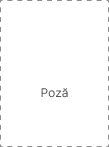 Centre Évangelique Roumain De Bruxelles - BE 0893.273.988Date personale Situația familială
Declar a fi membru în biserica Elim Bruxelles / Asse din data de ……… /……… /…………………….

Mă angajez cu toată seriozitatea să fiu membru fondator și să particip activ la toate activitățile desfășurate în cadrul Bisericii Elim Bruxelles.Cererea aceasta va fi returnată cu o copie a cărții de identitate.Data completării: 	                                                    Semnătura: Locul:Pentru mai multe detalii sau nelămuriri, vă rugăm să contactați secretariatul biserici.Păstor 											SecretarDorin Albut											Daniel Vlad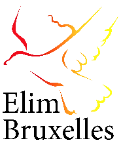 Biserica Elim Bruxelles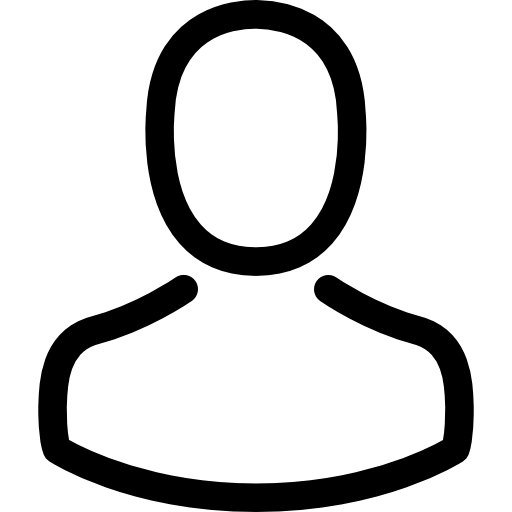 Rue Stéphanie 1071020 LaekenBruxellesNume: ……………………………………………………Prenume: ……………………………………………………….Data nașterii: ……… /……… /…………………….Locul nașterii: …………………………………………………Număr de telefon : ………………………………….Adresa e-mail: ………………………………………………...Adresa locuinței: …………………………………………………………………………………………………………………..Adresa locuinței: …………………………………………………………………………………………………………………..Data Botezului Nou Testamental: ………/………/……………… Biserica: ………………………………………..Localitatea/Județul: 	……………………………………………………. Botezător: ……………………………………...Data Botezului Nou Testamental: ………/………/……………… Biserica: ………………………………………..Localitatea/Județul: 	……………………………………………………. Botezător: ……………………………………...☐ Căsătorit(ă)☐ Necăsătorit(ă)☐ Văduv(ă)☐ Alte situațiiNumele soțului/soției:…………………………………….  Numele soțului/soției:…………………………………….     Data căsătoriei: ……… /……… /…………………….   Data căsătoriei: ……… /……… /…………………….